Harvest Methods for Raisin–type GrapesTraditional Tray – grapes are harvested by hand and are laid out on thin sheets of paper (known as trays) where they dry in the sun for 2–3 weeks.Dehydrator – grapes are harvested by hand and put into bins.  The bins are then taken to the dehydrator for drying into Golden Raisins.Overhead Trellis (Dried on Vine) – vines are trained up onto wires stretched overhead.  Dried grapes hang from the overhead canopy which allows mechanical grape harvesters to get underneath to harvest the dried fruit.Open Gable Trellis – trellis wires are connected between rows of 6–foot high V–shaped supports.  The unique V shape lets in additional sunlight and traps the heat.  This greatly improves ripening and drying.  Raisins are harvested with a wine grape harvester that has been modified to place the raisins in bins instead of gondolas.Continuous Tray – grapes are shaken from the vine by a machine harvester and conveyed evenly onto a long, continuous paper tray where they will dry in the sun for 7–10 days.Southside Trellis – an angled cross–arm is added to each trellis stake to support two wires on which canes are tied.  Renewal shoots are trained to the catch wires above and the southern exposure of the fruit facilitates drying.  Raisins are harvested mechanically with a south–side harvester.Fresh/Wine/Juice – many varieties of raisin grapes are not harvested for raisins.  Some raisin varieties (especially Thompson Seedless) are regularly harvested for table, wine, or juice. Other – please specify other methods of harvest not already listed.GRAPE AND ALMOND ACREAGE AND RAISIN HARVEST METHODGRAPE AND ALMOND ACREAGE AND RAISIN HARVEST METHODGRAPE AND ALMOND ACREAGE AND RAISIN HARVEST METHODGRAPE AND ALMOND ACREAGE AND RAISIN HARVEST METHODGRAPE AND ALMOND ACREAGE AND RAISIN HARVEST METHODGRAPE AND ALMOND ACREAGE AND RAISIN HARVEST METHODGRAPE AND ALMOND ACREAGE AND RAISIN HARVEST METHODGRAPE AND ALMOND ACREAGE AND RAISIN HARVEST METHODOMB No. 0535-0039  Approval Expires: ??/??/20??Project Code: 740   QID: 163864   SMetaKey: 3864OMB No. 0535-0039  Approval Expires: ??/??/20??Project Code: 740   QID: 163864   SMetaKey: 3864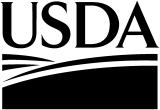 United StatesDepartment ofAgriculture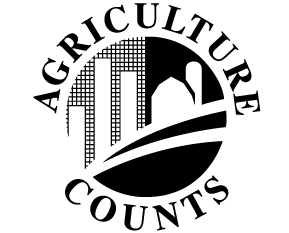 NATIONALAGRICULTURALSTATISTICSSERVICE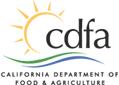 California Department of Food and AgricultureUSDA/NASS - California Pacific Region 650 Capitol Mall, #6-100
Sacramento, CA 95814  Phone:  1-800-851-1127   Fax:  1-855-270-2722  e-mail:  NASSRFOPCR@nass.usda.gov   USDA/NASS - California Pacific Region 650 Capitol Mall, #6-100
Sacramento, CA 95814  Phone:  1-800-851-1127   Fax:  1-855-270-2722  e-mail:  NASSRFOPCR@nass.usda.gov   USDA/NASS - California Pacific Region 650 Capitol Mall, #6-100
Sacramento, CA 95814  Phone:  1-800-851-1127   Fax:  1-855-270-2722  e-mail:  NASSRFOPCR@nass.usda.gov   USDA/NASS - California Pacific Region 650 Capitol Mall, #6-100
Sacramento, CA 95814  Phone:  1-800-851-1127   Fax:  1-855-270-2722  e-mail:  NASSRFOPCR@nass.usda.gov   USDA/NASS - California Pacific Region 650 Capitol Mall, #6-100
Sacramento, CA 95814  Phone:  1-800-851-1127   Fax:  1-855-270-2722  e-mail:  NASSRFOPCR@nass.usda.gov   USDA/NASS - California Pacific Region 650 Capitol Mall, #6-100
Sacramento, CA 95814  Phone:  1-800-851-1127   Fax:  1-855-270-2722  e-mail:  NASSRFOPCR@nass.usda.gov   Please make corrections to name, address and ZIP Code, if necessaryPlease make corrections to name, address and ZIP Code, if necessaryPlease make corrections to name, address and ZIP Code, if necessaryPlease make corrections to name, address and ZIP Code, if necessaryPlease make corrections to name, address and ZIP Code, if necessaryPlease make corrections to name, address and ZIP Code, if necessaryPlease make corrections to name, address and ZIP Code, if necessaryPlease make corrections to name, address and ZIP Code, if necessaryThe National Agricultural Statistics Service (NASS) is asking for your help in completing the 2020 Grape and Almond Acreage Survey, in cooperation with corresponding industries. Growers would normally be contacted in person to update their Acreage data, however NASS understands that personal contacts are not advisable at this time. Instead, we have the following options to update your Acreage safely and efficiently. You can:Return your updates in the Business Reply envelope provided.FAX to 1-855-270-2722.E-mail to nassrfopcr@nass.usda.govCall Kelly Albelo at 1-916-738-6606.The National Agricultural Statistics Service (NASS) is asking for your help in completing the 2020 Grape and Almond Acreage Survey, in cooperation with corresponding industries. Growers would normally be contacted in person to update their Acreage data, however NASS understands that personal contacts are not advisable at this time. Instead, we have the following options to update your Acreage safely and efficiently. You can:Return your updates in the Business Reply envelope provided.FAX to 1-855-270-2722.E-mail to nassrfopcr@nass.usda.govCall Kelly Albelo at 1-916-738-6606.The National Agricultural Statistics Service (NASS) is asking for your help in completing the 2020 Grape and Almond Acreage Survey, in cooperation with corresponding industries. Growers would normally be contacted in person to update their Acreage data, however NASS understands that personal contacts are not advisable at this time. Instead, we have the following options to update your Acreage safely and efficiently. You can:Return your updates in the Business Reply envelope provided.FAX to 1-855-270-2722.E-mail to nassrfopcr@nass.usda.govCall Kelly Albelo at 1-916-738-6606.The National Agricultural Statistics Service (NASS) is asking for your help in completing the 2020 Grape and Almond Acreage Survey, in cooperation with corresponding industries. Growers would normally be contacted in person to update their Acreage data, however NASS understands that personal contacts are not advisable at this time. Instead, we have the following options to update your Acreage safely and efficiently. You can:Return your updates in the Business Reply envelope provided.FAX to 1-855-270-2722.E-mail to nassrfopcr@nass.usda.govCall Kelly Albelo at 1-916-738-6606.The National Agricultural Statistics Service (NASS) is asking for your help in completing the 2020 Grape and Almond Acreage Survey, in cooperation with corresponding industries. Growers would normally be contacted in person to update their Acreage data, however NASS understands that personal contacts are not advisable at this time. Instead, we have the following options to update your Acreage safely and efficiently. You can:Return your updates in the Business Reply envelope provided.FAX to 1-855-270-2722.E-mail to nassrfopcr@nass.usda.govCall Kelly Albelo at 1-916-738-6606.The National Agricultural Statistics Service (NASS) is asking for your help in completing the 2020 Grape and Almond Acreage Survey, in cooperation with corresponding industries. Growers would normally be contacted in person to update their Acreage data, however NASS understands that personal contacts are not advisable at this time. Instead, we have the following options to update your Acreage safely and efficiently. You can:Return your updates in the Business Reply envelope provided.FAX to 1-855-270-2722.E-mail to nassrfopcr@nass.usda.govCall Kelly Albelo at 1-916-738-6606.The National Agricultural Statistics Service (NASS) is asking for your help in completing the 2020 Grape and Almond Acreage Survey, in cooperation with corresponding industries. Growers would normally be contacted in person to update their Acreage data, however NASS understands that personal contacts are not advisable at this time. Instead, we have the following options to update your Acreage safely and efficiently. You can:Return your updates in the Business Reply envelope provided.FAX to 1-855-270-2722.E-mail to nassrfopcr@nass.usda.govCall Kelly Albelo at 1-916-738-6606.The National Agricultural Statistics Service (NASS) is asking for your help in completing the 2020 Grape and Almond Acreage Survey, in cooperation with corresponding industries. Growers would normally be contacted in person to update their Acreage data, however NASS understands that personal contacts are not advisable at this time. Instead, we have the following options to update your Acreage safely and efficiently. You can:Return your updates in the Business Reply envelope provided.FAX to 1-855-270-2722.E-mail to nassrfopcr@nass.usda.govCall Kelly Albelo at 1-916-738-6606.If the enclosed parcel records are not a convenient way to update your Acreage, we will gladly accept electronic files of planting records in any format.  You may e-mail files to the above address. Please review the enclosed parcels and make updates as needed. Newly planted, pulled, or abandoned acres should be noted by location on each parcel. Record any new or additional parcels on the blue parcel record.We look forward to your response, and your assistance in capturing a complete picture of Grape and Almond Acreage in California.  All responses will be summarized and available online and by mail in April 2021.Your response is requested by November 16, 2020. Current Phone Number(s):  ________________________________________________________________________Grapes (Acres)Almonds (Acres)Acres in our DatabaseAcres Planted in 2020 Acres Pulled in 2020 Acres AbandonedAcres by Harvest Method (descriptions below) for Raisin–type GrapesAcres by Harvest Method (descriptions below) for Raisin–type GrapesAcres by Harvest Method (descriptions below) for Raisin–type GrapesAcres by Harvest Method (descriptions below) for Raisin–type GrapesAcres by Harvest Method (descriptions below) for Raisin–type GrapesAcres by Harvest Method (descriptions below) for Raisin–type GrapesAcres by Harvest Method (descriptions below) for Raisin–type GrapesAcres by Harvest Method (descriptions below) for Raisin–type GrapesAcres by Harvest Method (descriptions below) for Raisin–type GrapesTraditional Tray on Ground (Acres)Dehydrator for Golden Raisins (Acres)Overhead Trellis (Acres)Open Gable (Acres)Continuous Tray (Acres)Southside Trellis (Acres)Fresh/Wine/Juice (Acres)Other – please indicate________(Acres)Harvest by HandMechanical HarvestThe information you provide will be used for statistical purposes only. Your responses will be kept confidential and any person who willfully discloses ANY identifiable information about you or your operation is subject to a jail term, a fine, or both.  This survey is conducted in accordance with the Confidential Information Protection and Statistical Efficiency Act of 2018, Title III of Pub. L. No. 115-435, codified in 44 U.S.C. Ch. 35 and other applicable Federal laws. For more information on how we protect your information please visit: https://www.nass.usda.gov/confidentiality.  Response is voluntary.According to the Paperwork Reduction Act of 1995, an agency may not conduct or sponsor, and a person is not required to respond to, a collection of information unless it displays a valid OMB control number. The valid OMB number is 0535-0039.  The time required to complete this information collection is estimated to average 10 minutes per response, including the time for reviewing instructions, searching existing data sources, gathering and maintaining the data needed, and completing and reviewing the collection of information.OFFICE USEOFFICE USEOFFICE USEOFFICE USEOFFICE USEOFFICE USEOFFICE USEOFFICE USEOFFICE USEOFFICE USEOFFICE USEOFFICE USEOFFICE USEOFFICE USEResponseResponseRespondentRespondentModeModeEnum.Eval.ChangeOffice Use for POIDOffice Use for POIDOffice Use for POIDOffice Use for POIDOffice Use for POID1-Comp2-R3-Inac4-Office Hold5-R – Est6-Inac – Est7-Off Hold – Est99011-Op/Mgr2-Sp3-Acct/Bkpr4-Partner9-Oth99021-Mail2-Tel3-Face-to-Face4-CATI5-Web6-e-mail7-Fax8-CAPI19-Other99039998990099859989        __  __  __  -  __  __  __  -  __  __  __9989        __  __  __  -  __  __  __  -  __  __  __9989        __  __  __  -  __  __  __  -  __  __  __9989        __  __  __  -  __  __  __  -  __  __  __9989        __  __  __  -  __  __  __  -  __  __  __1-Comp2-R3-Inac4-Office Hold5-R – Est6-Inac – Est7-Off Hold – Est99011-Op/Mgr2-Sp3-Acct/Bkpr4-Partner9-Oth99021-Mail2-Tel3-Face-to-Face4-CATI5-Web6-e-mail7-Fax8-CAPI19-Other99039998R. Unit9985Optional UseOptional UseOptional UseOptional UseOptional Use1-Comp2-R3-Inac4-Office Hold5-R – Est6-Inac – Est7-Off Hold – Est99011-Op/Mgr2-Sp3-Acct/Bkpr4-Partner9-Oth99021-Mail2-Tel3-Face-to-Face4-CATI5-Web6-e-mail7-Fax8-CAPI19-Other990399989921998599079908990699069916S/E NameS/E NameS/E NameS/E NameS/E NameS/E Name